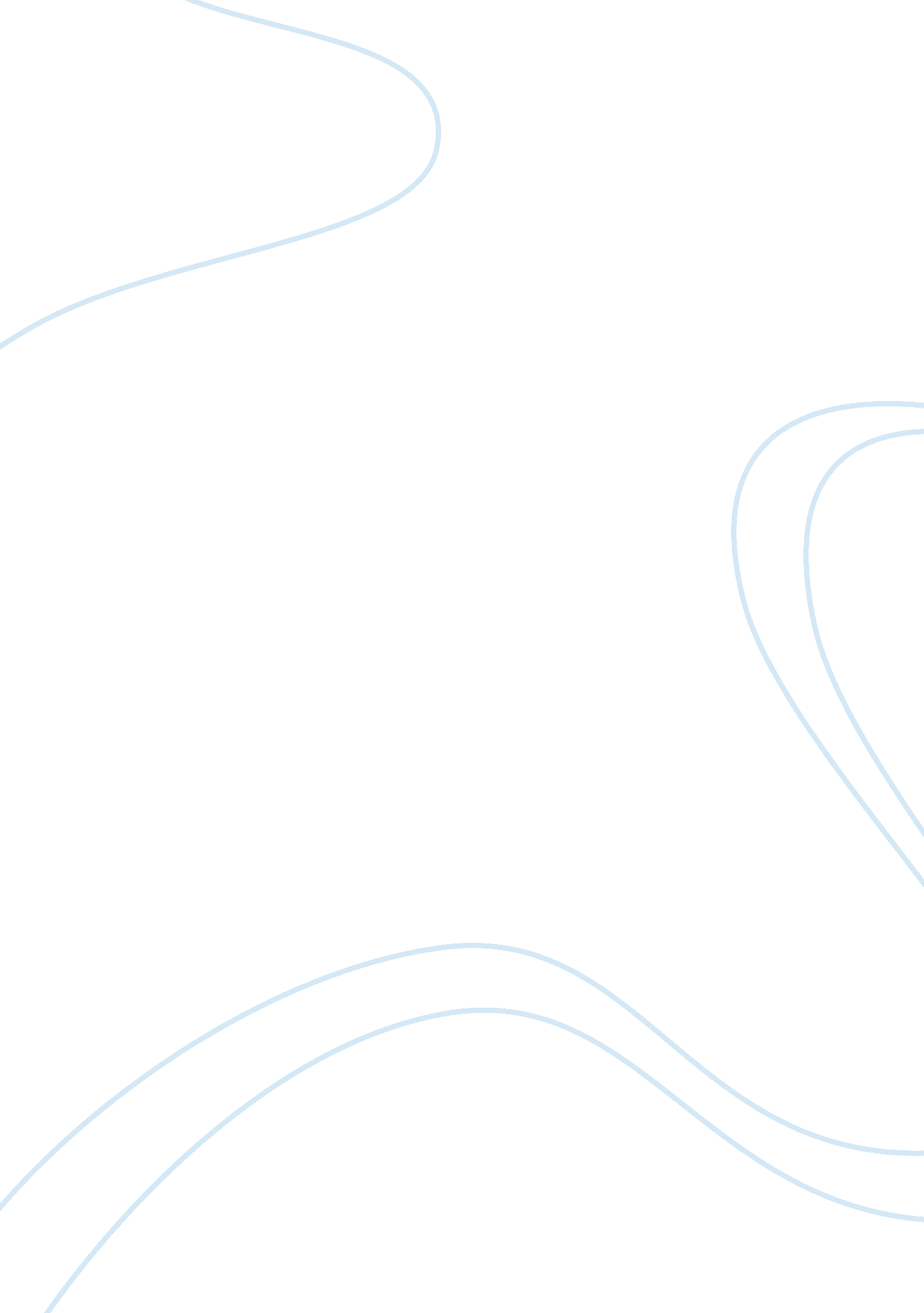 Briefly describe hofstede’s taxonomy of cross-cultural diversity essay sample ess...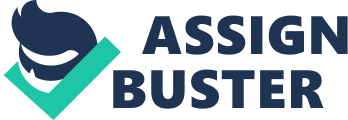 In one state. high power distance civilizations could allow inequalities turn over clip into inequalities of power and wealth. By contrast. lower power distance tried to play down such inequalities in society every bit much as possible. The individuality versus BolshevismIt focuses on the grade the society reinforces single or corporate. accomplishment and interpersonal relationships. In the individuality society. the ties between persons were loose and people’s accomplishment and freedom could be valued. Compared with that. in the Bolshevism society. the relationship between persons was tight. All the corporate types such as household were emphasized by the members. Uncertainty turning awayThis dimension measured the extent that people with different civilizations could put a premium on occupation security. calling forms. retirement benefits. and so on. Masculinity versus muliebrityIt focuses on the traditional masculine work function theoretical account of male accomplishment. control. and power depicting the two gender functions and their relationship in workplaces and analyzes the consequence on occupation. Long term versus short term orientationIt focus on the grade the society embracings. long term devotedness to traditional. frontward believing values. Hofstede’s survey in ChinaFirst. civilization is non a invariable ; it evolves over clip. Equally similar as other states. Chinese civilization is besides sing its alteration with the extent of Chinese economic transforming since the terminal of 1970s ( Hofstede. 1994 ) . Hofstsde’s was conducted in 1970s that told us in general manner about differences between civilizations. Many of Hofstede’s happening are consistent with standard Western stereotypes about cultural differences. Therefore. it could non wholly be suited for today’s Chinese state of affairs. Second. Hofstede assumes there is a one-to-one correspondence between civilization and the nation-state. but. China besides has more than one civilization as other states. For case. Han people who live in urban countries such as Beijing are more individualistic and classless than those ethic groups who come from rural part. ( The mainland China has 56 minorities ) Hofstede’s consequences do non catch this differentiation wholly. Third. Hofstede’s information worked non merely within a individual industry. but besides within one company. IBM. For many Chinese state-owned endeavors. the theory might be fall in restriction. Finally. This taxonomy of cross-cultural diverseness has been approved in many ways to assist people canceling the cultural struggle and cut downing cost. However. harmonizing to the current Chinese concern or societal environment. it could be doubted in some Fieldss in this new emerging market. MentionsHill. C. W. L. ( 2003 ) . International Business: Competing in the planetary market place ( 4th ed. ) . The McGraw-Hill Companies. Inc. New York. Hofstede. G. . ( 1994 ) . The Business of International Business is Culture. International Business Review. Vol 3. No1. 1-14. 1994. Elsevier Science Ltd. UK. Retrieved March 17. 2005. from EBSCOhost database. Hofstede. G. ( 2003 ) . APA manner: Electronic mentions. Retrieved March 17. 2005. fromhypertext transfer protocol: //Geert-Hofstede. International-business-center. com/ index. 